Ритм в стихах Апрель (С. Маршак)Речевая игра с музыкальными инструментамиПальчиковая гимнастика(исходное положение: сидя на стуле)Апрель, апрель!На дворе звенит капель.Удары по треугольникуПо полям бегут ручьи,На дорогах лужи.Глиссандо на металлофоне снизу вверхСкоро выйдут муравьиПосле зимней стужи.Маракас или погремушкаПробирается медведьСквозь густой валежник.Бубен Стали птицы песни петь,Свистулька И расцвел подснежник!Колокольчик Апрель, апрель!Медленные хлопки в ладоши на каждый слогНа дворе звенит капель.Быстрые хлопки в ладоши на каждый слогПо полям бегут ручьи,«Рисуем» волну рукамиНа дорогах лужи.Соединяем пальцы рук перед собой, (руки округлые, как будто держим перед собой большой мяч)Скоро выйдут муравьиПосле зимней стужи.«Шагают» указательным и средним пальцами рук по ногамПробирается медведьСквозь густой валежник.Медленные поочередные шлепки ладошками по ногам на каждое словоСтали птицы песни петь,Движение 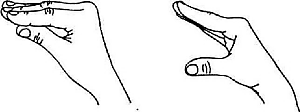 «клювики» И расцвел подснежник!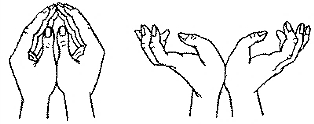 